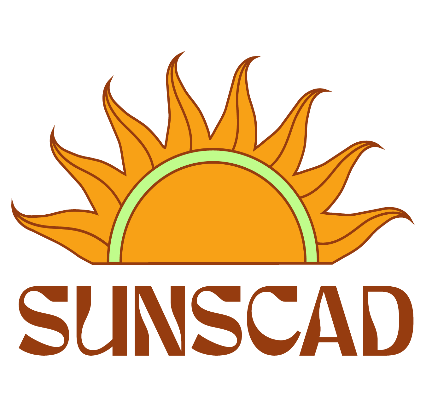 Executive Meeting Minutes                                                              	Date: March 7, 2024Present: Owen, Chris, Alexandra, Prabnoor, Mohammed, Kalani, KarinaRegrets:Absent:Chair: KalaniSecretary: KarinaKalani calls the meeting to order at 11:12 amKalani begins the meeting by acknowledging we are in Mi’kma’ki, the territory of the Mi’kmaq. As Treaty people, we are committed to reconciliation. This territory is covered by the “Treaties of Peace and Friendship” which Mi’kmaq and Wolastoqiyik (Maliseet) peoples first signed with the British Crown in 1725. As a union of students operating within a colonizing university, we must fulfill our responsibility to fight collectively and collaboratively for such outcomes as free and universal education, which are themselves aspects of the project of decolonization, as well as other outcomes which are in the interest of First Nations students at NSCAD. We recognize that Nova Scotia is the home to over 50 African Nova Scotian communities, whose culture, heritage and histories have been, and remain a key part of this province for more than 400 years.Agenda: Owen motions to approve the agenda, unanimous. Motion passedMinutes: Tabled till next meetingSignatures:                                                                                                              	____________________________                      ____________________________    	Exec Member                                 	    Resource CoordinatorReportsChrisWorked on budgetAnswered Greenshield related emailsCleaned Love DumpsterSpoke with Food Bank Coordinator and other FB volunteers Mailed cheque to former RC for gift card purchasesWorking on job description for new staff Spoke to Print group and Fashion students about event funding formAlexandraSenate (1 week ago)Curriculum CommitteeDean, Student committeeResearching and comparing bylaws from different UnionsSUNSCAD Bylaw Committee preparation Resolving issues with a course that affected an entire classOwenN/APrabnoorN/AMohammedN/APrepare T1044 tax formsChris motions to engage Sutherland Watt to prepare and send the T1044 tax forms, unanimous, motion passedAssigning RC Duties, use of Suadmin emailChris has been answering emails regarding GreenshieldAll with access to the Suadmin email should be answering what they canNeed to email students explaining the change in staffing sometime soonRatish has asked to meet with Owen about future access to the Suadmin accountSUNSCAD Exec+ staff should send pay sheets to Chris for nowWe can add more hours for anyone doing extra work dealing with RC emailsOwen motions that as a temporary measure, we give permission for the Executive to take on roles previously done by the Resource Coordinator, and that we divide these roles amongst ourselves, Chris seconds, unanimous, motion passedFood Bank + Pigeon Press volunteers neededIn the next Suadmin email sent to students, we will call for Food Bank and Pigeon Press volunteers, and include Jesse and Ellen’s contact info.No vote occurred (noncontroversial item to be added to the next email to students)More hours for VP FinanceOwen motions that we allow VP Finance to be allotted more weekly hoursOwen asks to clarify- are these hours going forward, or past hours?Chris did ~300 hours of investigative work in the fall, but not asking for compensation for this– just for 5 extra hours/weekSome confusion around bylaws- whether President can grant Executive extra hours or notChris will send an email to the Executive detailing the extra work she has been doingOwen retracts the motion (can revisit during Council, we should check bylaws again)CRA LetterOwen called CRA to officially remove former RC as an officer of SUNSCAD, was informed that we need to send signed meeting minutes that remove the RCOwen motions to add the VP Finance, Chris Parsons, and President, Owen Skeen, of SUNSCAD, as officers of the Student Union of the Nova Scotia College of Art and Design [89776903 RP0001] business account with the CRA, and to remove all other officers from the account, Alexandra seconds, Chris and Mohammed vote in favor, Prabnoor abstains, majority approval, motion passedSenate ReportsAlexandra says that the Senate is asking for reports every meeting, and to receive them earlierShe requests feedback from Executive on what to include/exclude from the reports as the current guidelines are vagueCan use this for networking, discuss how we have been enriching the NSCAD community, maybe include recent RC termination?Owen asks Alexandra to send email to Executive first, giving us the chance to add/remove itemsAlexandra will compile a report and send it to Executive by the weekendOwen motions that all remaining items besides funding pizza for Council meeting and minutes uploading proposal, be moved to the Council meeting, retracts motionMinutes UploadingAlexandra motions that she be allowed to upload all approved minutes through November 2023 to the SUNSCAD website, Owen seconds, majority approval, motion passedPizza for public Council meetingChris suggests Pizza Pizza, it has been used in the past. We could do drinks as well?Owen will do the drink order, Chris will do the pizza orderMohammed motions to fund $200 for pizza and $50 for the purchase of drinks for the public Council meeting, unanimous, motion passedOwen motions to adjourn the meeting, unanimous. Meeting adjourned at 12:16 pm